ООО «ЛПК СИБИРЬ»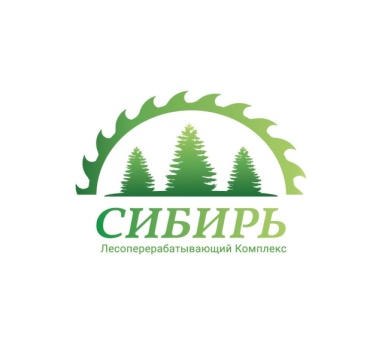 Общество с ограниченной ответственностью «ЛПК СИБИРЬ»ИНН 2463109383КПП 246301001ОГРН 1172468041976Юр./ факт адрес: 660001, Красноярский край, г. Красноярск, ул. Красной звезды зд 1/13, Почт. адрес: 660130, Красноярский край, г. Красноярск, ул. Елены Стасовой д.39 кв. 18р\с. № 407 028 104 234 300 007 23Филиал "Новосибирский" АО "АЛЬФА-БАНК"БИК 045004774к/с 301 018 106 000 000 007 748-800-555-07-23лпк-сибирь.рф lpk_siberia@mail.ruДиректор Алиев Дониёр Бахтиёрович, действующий на основании Устава.